Planejamento Quinzenal Berçário I – Professoras Andressa e  Edelir - Atividade 1 	Atividade 2	Atividade 3 	Atividade 4	Data24/06/2020Proposta de trabalhoAssistir o vídeo “O Sapinho” da Vovó Tita;Passo a passoPara assistir ao vídeo acesse: https://studio.youtube.com/video/A3VW3ZvZzm0/edit/basic Data24/06/2020Proposta de trabalhoConfeccionando o sapinhoPasso a passoA partir do vídeo com a sugestão e passo a passo para a construção do sapo, você irá confeccionar com seus familiares;Separe um prato descartável de plástico ou papelão, duas formas de docinho, ou gominhos de caixa de ovo, canetão, tinta guache e pincel, eva para a língua, e eva verde para os pézinhos, cola quete ou fita crepe para encaixar e colar as partes do corpo do sapinho;Exemplos da internet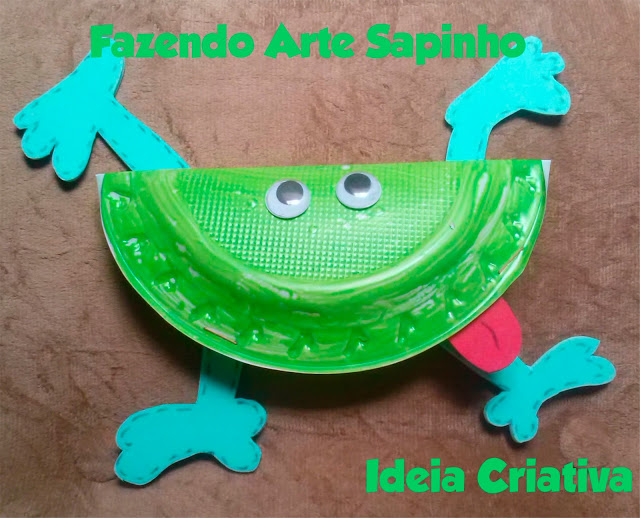 Data24/06/2020Proposta de trabalhoAssistir o vídeo “Gelatina Divertida”;Passo a passoPara assistir ao vídeo acesse: https://studio.youtube.com/video/DNdOBOkXBtQ/edit/basicData24/06/2020Proposta de trabalhoProduzindo Gelatina Divertida com a Vovó Tita;Passo a passoA partir do vídeo com a sugestão e passo a passo para confeccionar a gelatina divertida da Vovó Tita;Separe diversos sabores de gelatina, 200 ml de água quente para cada sabor de gelatina, e copinhos ou forminhas para reservar na geladeira, se preferir pode fazer em um recipiente grande.Obs: Se por acaso a familia tiver forminhas de gelatina ou bolo com formas variadas, também podem ser utilizadas.Exemplos da internet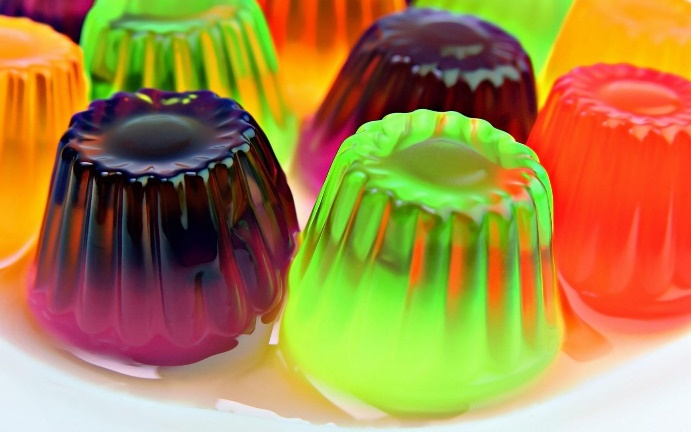 